Diagramme analysieren und interpretieren leicht gemachtDu wirst in verschiedenen Fächern unterschiedliche Typen von Diagrammen kennen lernen und diese analysieren und interpretieren. Die häufigsten Arten sind: Quelle: Eigene Darstellungen.Checkliste zum Analysieren und InterpretierenThema des Diagramms erfassenInformiere dich anhand der Überschrift, der Legende und weiterer Angaben über den Inhalt des Diagramms und dessen Quelle.Darstellungsform des Diagramms analysierenBestimme den DiagrammtypErmittle, ob absolute oder relative Zahlen oder Durchschnittswerte verwendet wurdenInformiere dich über verwendete Maßeinheiten, Jahreszahlen u.Ä.Inhalte analysierenAnalysiere, ob eine oder mehrere Informationen dargestellt sindErmittle, ob Zahlenwerte einen Raumbezug aufweisenLies aussagekräftige Zahlenwerte ab, z.B. die niedrigsten oder die höchsten Werte, andere Extremwerte wie z.B. hohe Zuwachsraten etc.Vergleiche dir von dir ermittelten Zahlenwerte miteinanderStelle fest, ob Entwicklungen oder Verteilungen ablesbar sindInhalte interpretierenUntersuche, ob es und welche Zusammenhänge es zwischen den einzelnen Werten gibtErkläre Entwicklungen und Verteilungen, indem du die Zahlenwerte in räumliche, zeitliche, politische etc. Zusammenhänge einordnestBewerte, ob die Informationen im Diagramm ausreichend sind oder ob du ergänzende Informationen benötigstÜberprüfe, ob die Gefahr der Manipulation der Zahlenwerte durch deren Darstellungsart gegeben istFormuliere die Aussage des DiagrammsNach: Flath, Martina (Hrsg.): Unsere Erde 9/10. Berlin: Cornelsen Verlag 2018, geändert und gekürzt.Balken- und Säulendiagramme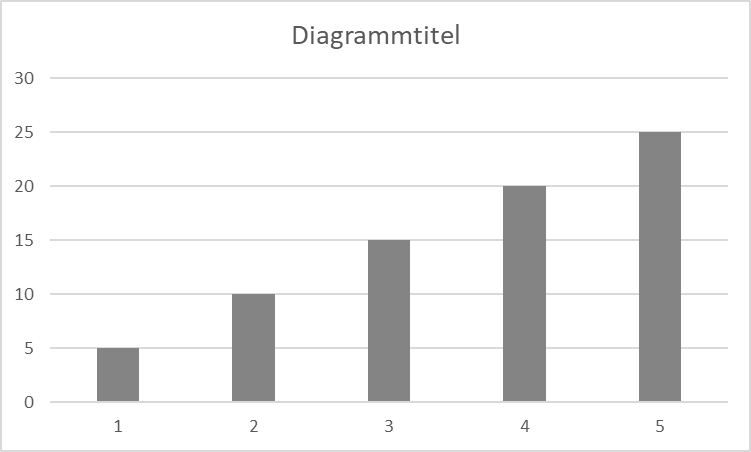 einfache Diagrammdarstellungen, in denen Zahlenwerte in waagerechten Balken oder senkrechten Säulen (siehe Beispiel links) dargestellt werdenguter Vergleich von Mengen und GrößenAbbildung von Rangfolgen und EntwicklungenLinien- und Kurvendiagramme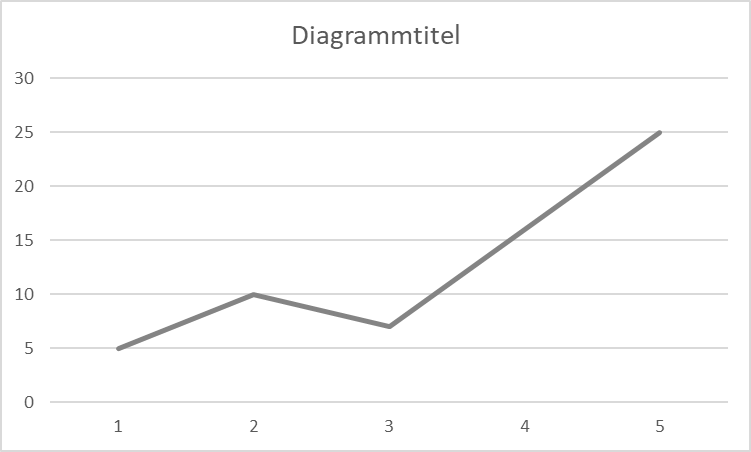 Abfolge von Zahlenwerten, die einen bestimmten Zeitraum umfassenstellen Entwicklung darKreisdiagramme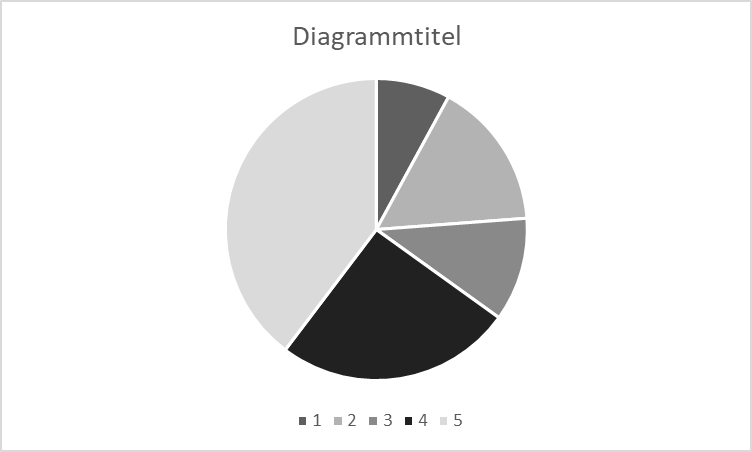 stellen Verteilungen dar, insbesondere Teilmengen einer GesamtmengeVollkreis 100% = 360 Grad, also 1% = 3,6 Grad